UROCZYSTY WJAZD PANA JEZUSA DO JEROZOLIMYNIEDZIELA PALMOWA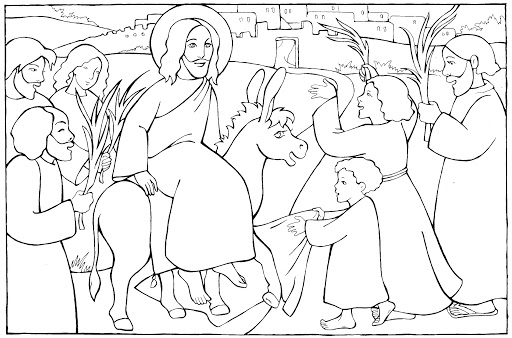 